ANEXO IFORMULARIO DE INSCRIPCIÓNCONVOCATORIA – PILA PRESENCIAL ESTUDIANTESDatos PersonalesInformación AcadémicaAntecedentes3.1 Pasantías, adscripciones, tutorías, trabajos de investigación, publicaciones, participación en proyectos de investigación, transferencia y/o extensión, ponencias o presentaciones en jornadas y congresosBecas y distinciones obtenidas   Experiencia LaboralParticipación en actividades comunitarias y/o de desarrollo territorial (parroquiales, centros culturales, asociaciones civiles, scouts, programas radiales, etc.):Otra información relevante a los fines de la convocatoriaBecas, pasantías o participación en proyectos de investigación, transferencia, extensión vigentes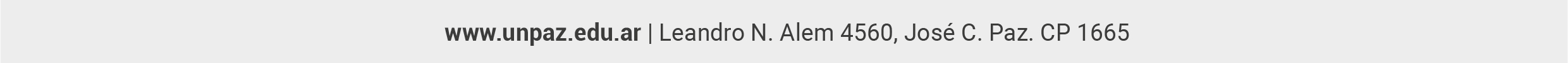 DATOS PERSONALES DEL ALUMNOAPELLIDOS:NOMBRES:TELÉFONO/ CELULAR:E-MAIL:FECHA DE NACIMIENTO:	EDAD:PASAPORTE/DNI/C.I.:LUGAR DE NACIMIENTO:	NACIONALIDAD:DATOS DE CONTACTO ALTERNATIVOSTELÉFONO/ CELULAR:E-MAIL:DEPARTAMENTO:CARRERA:AÑO DE INGRESO A LA CARRERA :PROMEDIO GENERAL DE LA CARRERA:PORCENTAJE DE MATERIAS APROBADAS:Indique si goza actualmente de una pasantía o beca. Si goza de una beca comprendida en el Reglamento General de Becas Internas de la UNPAZ (Res. 126/2015) NO es necesario que la indique.Indique si goza actualmente de una pasantía o beca. Si goza de una beca comprendida en el Reglamento General de Becas Internas de la UNPAZ (Res. 126/2015) NO es necesario que la indique.TipoDenominación de la beca o pasantía:Dedicación horaria:Indique si participa actualmente en proyectos de investigación, transferencia, extensión y/o ayudantías estudiantiles de UNPAZ Indique si participa actualmente en proyectos de investigación, transferencia, extensión y/o ayudantías estudiantiles de UNPAZ Proyecto de investigaciónSí.	No.Dedicación horaria:Proyecto de transferenciaSí.	No.	Dedicación horaria:Proyecto de extensiónSí.	No.	Dedicación horaria:Ayudantías estudiantilesSí.	No.	Dedicación horaria:CONFORMIDAD DEL ESTUDIANTEPostulo a la presente convocatoria bajo el total conocimiento de las condiciones y requisitos estipulados en la convocatoria – PILA PRESENCIAL ESTUDIANTES 2.do semestre 2022/1.er semestre 2023.Me comprometo a cumplir con los términos del Anexo II del Convenio ANUIES-ASCUN-CIN en lo concerniente a los requisitos y obligaciones de los estudiantes de grado.Asimismo, me comprometo a llevar a cabo la actividad de socialización propuesta en esta convocatoria.Lugar y fecha:Firma el alumno:Aclaración:AVAL DEL DIRECTOR/A DE DEPARTAMENTO- ORIComo Director/a del Departamento de			doy mi conformidad y avalo la postulación del alumno/a  				 DNI 		, en el marco de la CONVOCATORIA PILA PRESENCIAL ESTUDIANTES 2.do semestre 2022/1.er semestre 2023. Cabe señalar que la /el alumna/o es estudiante de la carrera                             	, comenzó sus estudios en el año 20 	, registra al día el	% de la carrera aprobada, con promedio parcial		y posee la formación necesaria para llevar adelante una estadía académica internacional.Lugar y fecha:Firma del Director/a: